Comité du développement et de la propriété intellectuelle (CDIP)Treizième sessionGenève, 19 – 23 mai 2014PROJET D’ORDRE DU JOURétabli par le SecrétariatOuverture de la sessionÉlection du bureauAdoption de l’ordre du jourVoir le présent document.Adoption du projet de rapport de la douzième session du CDIPVoir le document CDIP/12/12 Prov.Déclarations généralesSuivi, évaluation et examen de la mise en œuvre de toutes les recommandations du Plan d’action pour le développement.Rapport du Directeur général sur la mise en œuvre du Plan d’action pour le développementVoir le document CDIP/13/2.Rapport d’évaluation sur le projet relatif à la propriété intellectuelle et la création de marques de produits aux fins de développement des entreprises dans les pays en développement et les pays les moins avancésVoir le document CDIP/13/3.Rapport d’évaluation du projet de renforcement de la coopération Sud-Sud dans le domaine de la propriété intellectuelle au service du développement parmi les pays en développement et les pays les moins avancésVoir le document CDIP/13/4.Rapport d’évaluation concernant le projet sur la propriété intellectuelle et l’économie informelleVoir le document CDIP/13/5.Rapport d’évaluation du projet relatif à la propriété intellectuelle et à la fuite des cerveauxVoir le document CDIP/13/6.Projet relatif aux brevets et au domaine public : rapport d’auto-évaluationVoir le document CDIP/13/7.Éléments de flexibilité relatifs aux brevets dans le cadre juridique multilatéral et leur mise en œuvre législative aux niveaux national et régional (troisième partie)Voir le document CDIP/13/10.Examen du programme de travail pour la mise en œuvre des recommandations adoptéesPropriété intellectuelle et tourisme : contribution aux objectifs de développement et à la préservation du patrimoine culturel en Égypte et dans d’autres pays en développementVoir le document CDIP/13/8.Deuxième phase du projet relatif au renforcement des capacités d’utilisation de l’information technique et scientifique axée sur les technologies appropriées pour répondre à certains enjeux de développementVoir le document CDIP/13/9.Poursuite de l’examen des éléments de flexibilité relatifs aux brevets dans le cadre juridique multilatéralVoir les documents CDIP/10/11, CDIP/10/11 Add.Proposition révisée de mise en œuvre par l’OMPI de nouvelles activités dans le domaine de l’utilisation du droit d’auteur pour promouvoir l’accès à l’information et aux contenus créatifsVoir le document CDIP/13/11.Informations sur les activités menées dans le cadre du programme relatif à la propriété intellectuelle et aux défis mondiaux, notamment en ce qui concerne les aspects relatifs au développementVoir le document CDIP/13/12.Décision de l’Assemblée générale de l’OMPI sur les questions concernant le CDIPVoir le document CDIP/12/5.Cahier des charges pour l’étude indépendante sur la mise en œuvre des recommandations du Plan d’action pour le développementAucun document.Conférence internationale sur la propriété intellectuelle et le développementAucun document.Étude extérieure sur l’assistance technique fournie par l’OMPI dans le domaine de la coopération pour le développementVoir le document CDIP/8/INF/1.Réponse de la direction à l’étude extérieure sur l’assistance technique fournie par l’OMPI dans le domaine de la coopération pour le développement (document CDIP/8/INF/1)Voir le document CDIP/9/14.Rapport du groupe de travail ad hoc chargé d’examiner l’étude extérieure sur l’assistance technique fournie par l’OMPI dans le domaine de la coopération pour le développementVoir le document CDIP/9/15.Proposition conjointe du groupe du Plan d’action pour le développement et du groupe des pays africains sur l’assistance technique fournie par l’OMPI dans le domaine de la coopération pour le développementVoir le document CDIP/9/16.État de la mise en œuvre de certaines recommandations issues de l’étude extérieure sur l’assistance technique de l’OMPI dans le domaine de la coopérationVoir le document CDIP/11/4.Étude de pays sur l’innovation, la propriété intellectuelle et l’économie informelle : la phytothérapie traditionnelle au GhanaVoir le document CDIP/13/INF/2.Étude de pays sur l’innovation, la propriété intellectuelle et l’économie informelle : le secteur informel de la métallurgie au KenyaVoir le document CDIP/13/INF/3.Étude de pays sur l’innovation, la propriété intellectuelle et l’économie informelle : fabricants de produits cosmétiques et ménagers du secteur informel en Afrique du SudVoir le document CDIP/13/INF/4.Étude sur l’incidence de la propriété intellectuelle sur l’industrie pharmaceutique en UruguayVoir le document CDIP/13/INF/5.Analyse comparative des politiques nationales en matière de renonciation volontaire au droit d’auteurVoir le document CDIP/13/INF/6.Étude préliminaire sur le secteur égyptien des technologies de l’information et le rôle de la propriété intellectuelle : évaluation économique et recommandationsVoir le document CDIP/13/INF/7.Étude sur le rôle des brevets dans les stratégies commerciales : recherches sur les motifs de demande, d’application et d’exploitation industrielle des brevets par les entreprises chinoisesVoir le document CDIP/13/INF/8.Étude sur les stratégies en matière de brevets des résidents chinoisVoir le document CDIP/13/INF/9.Travaux futursRésumé présenté par le présidentClôture de la session[Fin du document]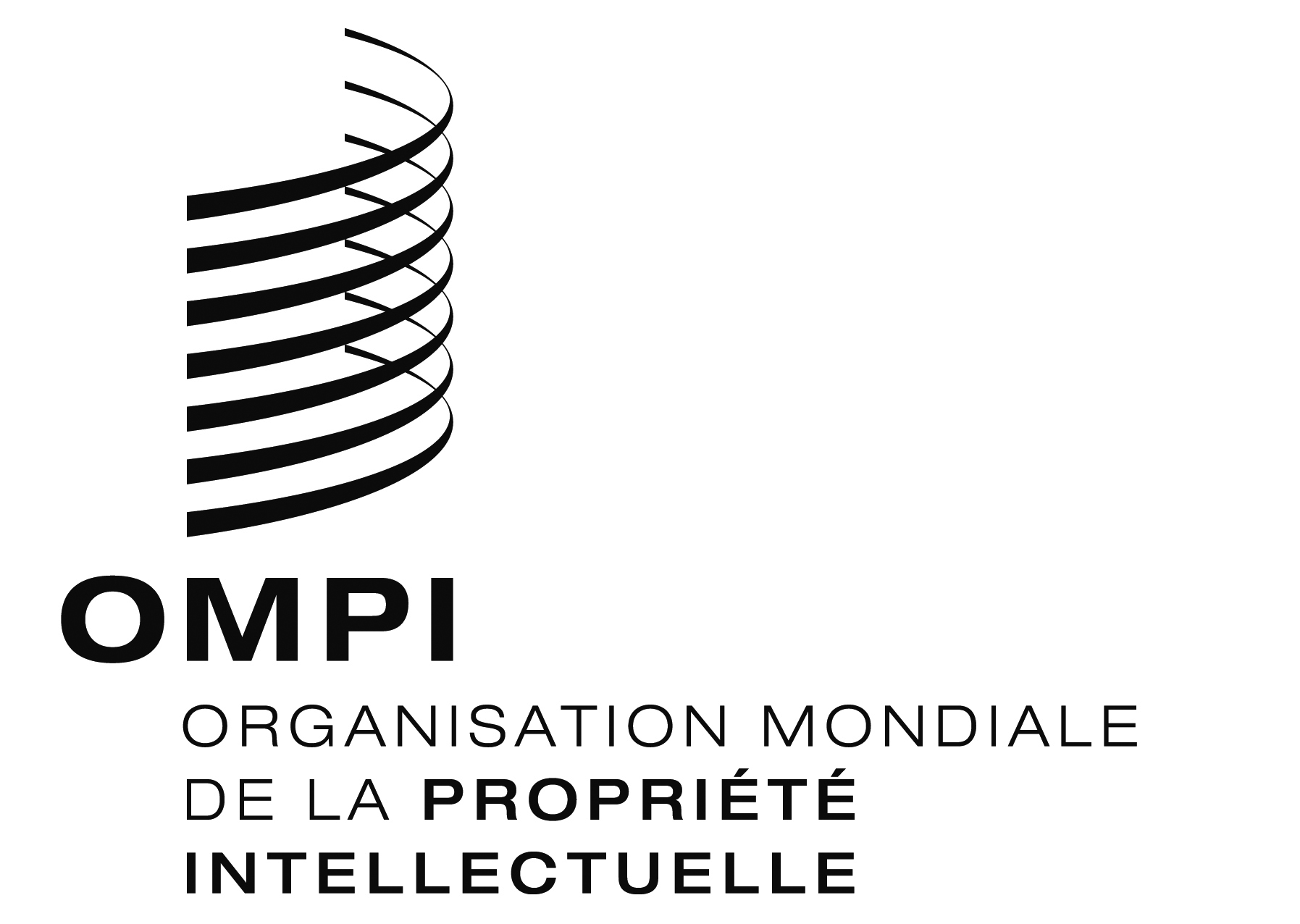 FCDIP/13/1 Prov.3 CDIP/13/1 Prov.3 CDIP/13/1 Prov.3 ORIGINAL : anglaisORIGINAL : anglaisORIGINAL : anglaisDATE : 5 mai 2014DATE : 5 mai 2014DATE : 5 mai 2014